Bulletin Announcements for Seminarian Collection 2013 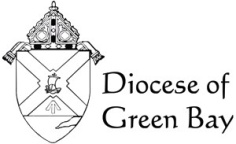 Two Weekends Prior to the Collection Kickoff:Hope for the Future, Help them Today:  Our priests have received the mission to anoint the world with the Father’s love.  Please help our seminarians, our future priests, prepare for this great task.  In about two weeks, our parish will help support them through the Seminarian Collection:  Hope for the Future, Help them Today.  Watch your mailboxes for more details.  The money donated will be used to benefit the education and formation of seminarians and to support priestly vocations.  Please be generous!One Weekend Prior to the Kickoff:Help Support our Seminarians:  You have an awesome opportunity to help make a positive impact on the future of the Diocese of Green Bay.  Three young men will become new seminarians at the beginning of this academic year and join 20 others who are already in formation.  You can help the seminarians by supporting their calling through the Seminarian Collection which will arrive in your mailbox in just one week.  Your donation provides tuition, room and board, insurance, a small stipend for our seminarians and support of the Office of Vocations which invites disciples to consider the priesthood. The total annual cost is around $850,000.  Next weekend our Diocese will kick off this annual collection.  Will you please help support our seminarians with a generous gift?  There is Hope for the Future.  Let us Help them Today. To make your gift today, visit www.CatholicFoundationgb.org/give.[On    (date)	,        (seminarian)	, will speak at our Masses so we can hear about his mission and how we can help.]Kickoff Weekend of the Collection:Seminarian Collection Kickoff:  This week, you will be receiving a letter from Bishop Ricken requesting your help in supporting our seminarians.  I would like to invite you to pray about what God is calling you to give to help support the Seminarian Collection.  Please consider providing a gift of $25, $50, $500 or more.  As each seminarian makes great sacrifices to help anoint the world with the Father’s love, we too can help in a big way by supporting them.  Please know that whatever you are able to give is wonderful!  Thank you in advance for responding generously to our Seminarian Collection and returning your pledge card.  Our seminarians are our hope for the future.  Let’s help them today!  As a Diocese, we anticipate costs of more than $850,000 this year for tuition, room and board, health insurance, support of the Office of Vocations which invites disciples to consider the priesthood and other expenses for our seminarians.  These young men are our Hope for the Future.  Thank you for your generosity as you Help them Today.  To make your gift today, visit www.CatholicFoundationgb.org/give. [On    (date)	,        (seminarian)	, will speak at our Masses so we can hear about his mission and how we can help.]2nd Weekend in August:Our annual Seminarian Collection is underway.  By now, you have received a letter from Bishop Ricken inviting you to participate in this important collection.  Please return the pledge card through the mail, or donate online at www.CatholicFoundationgb.org/give.  Whatever you are able to give is greatly appreciated.  [On    (date)	,        (seminarian)	, will speak at our Masses so we can hear about his mission and how we can help.]3nd Weekend in August:Our annual Seminarian Collection is going well.  By now you have received a letter from Bishop Ricken asking that you participate in Hope for the Future: Help them Today. Have you made your gift? So far our parish(es) have raised $______________.  Last year, we raised $____________________.  Let us see if we can increase our support of this important part of the mission of the Diocese of Green Bay.  Make your gift today by mailing in your pledge card or visit www.CatholicFoundationgb.org/give.  4th Weekend in August:Thank you to those who have participated in the annual Seminarian Collection: Hope for the Future, Help them Today.  There is still time to respond to the great need we have to support our local seminarians.  Have you made your gift?  So far our parish(es) have raised $______________.  Last year, we raised $____________________.  Let us see if we can increase our support of this important part of the mission of the Diocese of Green Bay.  Make your gift today by mailing in your pledge card or visit www.CatholicFoundationgb.org/give.2013 Seminarian Collection